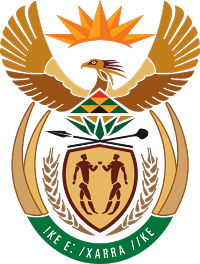 MINISTRY COOPERATIVE GOVERNANCE AND TRADITIONAL AFFAIRSNATIONAL ASSEMBLYQUESTIONS FOR WRITTEN REPLYQUESTION NUMBER 2015/3709DATE OF PUBLICATION: 16 OCTOBER 2015Mr K J Mileham (DA) to ask the Minister of Cooperative Governance and Traditional Affairs:Whether any investigation has been conducted into the conduct of a certain person (name and details furnished) for (a) the unlawful appointment of a certain service provider (name furnished) which had earlier been disqualified from the bid process, (b) the incurring of fruitless and wasteful expenditure and (c) exposing the specified municipality to unnecessary litigation; if not, why not, in each case; if so, what is the current status of the investigation in each case?	NW4390EReply:The information requested will be obtained from the appropriate authority. The information will be communicated to the Hon Member when it is available.